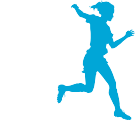 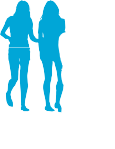 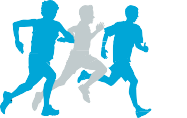 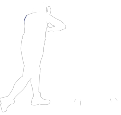 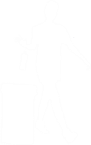 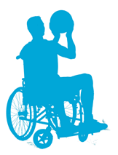 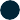 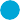 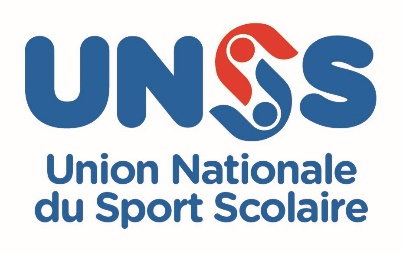 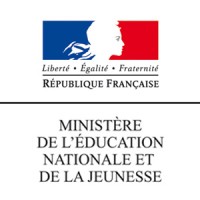 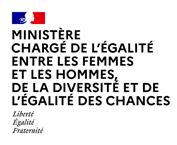 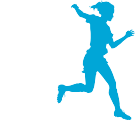 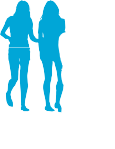 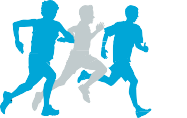 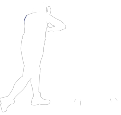 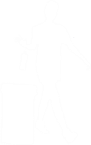 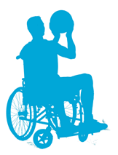 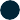 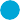 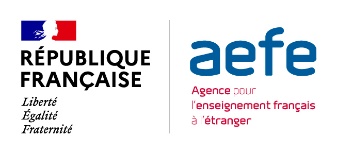 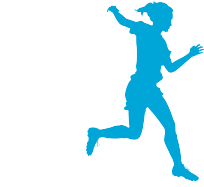 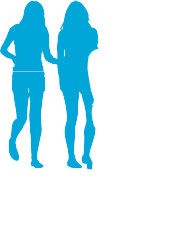 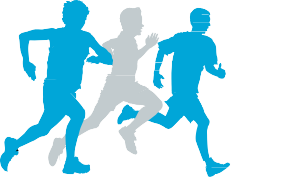 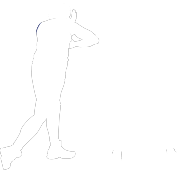 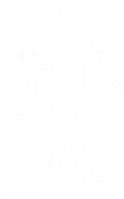 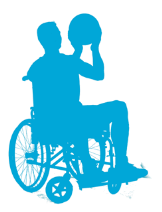 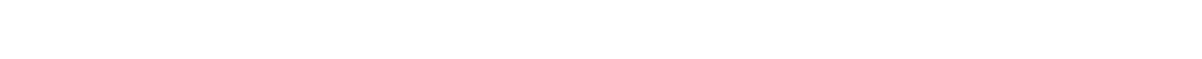 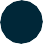 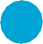 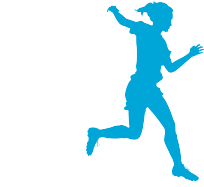 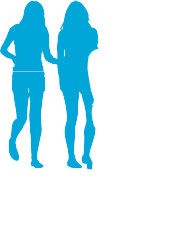 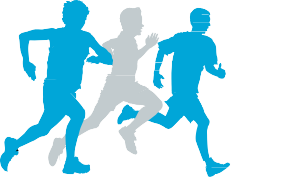 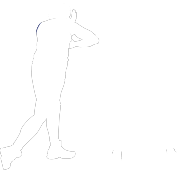 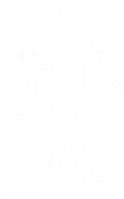 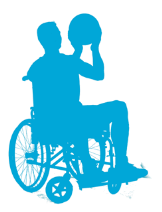 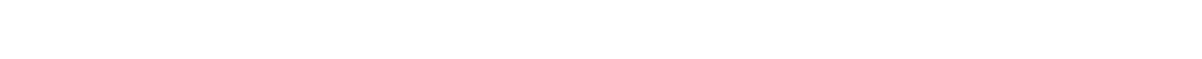 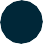 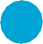 DOSSIER DE CANDIDATURE 2022-2023Egalité filles-garçons dans la pratique sportive et artistique (Lutte contre les stéréotypes de genre)PRIX NATIONALLe dossier doit être renseigné directement sur ce WORD et envoyé en PDF ou scanné en PDFÀ renvoyer au plus tard le 26 mai 2023 à marie-ange.daffis@unss.org et corinne.tison@unss.orgCopie aux services départemental et régional UNSS de votre académieThématique :Actions valorisant l’égalité filles-garçons dans la pratique sportive et artistique et/ou dénonçant tout stéréotype de genreVOTRE ASSOCIATION SPORTIVE Nom de l’établissement :...............................................................................................................................................................Département et académie :...............................................................................................................................................................Ville :...............................................................................................................................................................Type d’établissement (Collège, Lycée, Lycée professionnel, IME, CFA…) :...............................................................................................................................................................Nom de l’AS :...............................................................................................................................................................N° de l’AS :...............................................................................................................................................................Adresse postale :...............................................................................................................................................................Nom et Prénom du Chef d’Établissement :...............................................................................................................................................................Portable :...............................................................................................................................................................E-mail :..............................................................................................................................................................Avez-vous déjà candidaté ? Si oui, quelle(s) année(s) :...............................................................................................................................................................Avez-vous déjà été lauréat ? Si oui quelle(s) année(s) et dans quelle(s) thématique(s) :...............................................................................................................................................................PERSONNE RÉFÉRENTE DU PROJET-ACTIONNom(s) et Prénom(s) :...............................................................................................................................................................Portable :...............................................................................................................................................................E-mail :...............................................................................................................................................................Fonction(s) dans l’établissement :..........................................................................................................................................L’ÉQUIPE DE LICENCIÉS A L’ASSOCIATION SPORTIVE IMPLIQUÉE DANS LE PROJET-ACTION Nombre total de jeunes : .........Nombre de filles : ............Nombre de garçons : ..........Âge (fourchette) : ..........Niveau(x) de classe : ..........Autres élèves de l’établissement impliqués :Nombre total de jeunes : ..........Nombre de filles : ..........Nombre de garçons : .................STATISTIQUES LIEES A LA REPRESENTATION FILLES/GARÇONS AU SEIN DE L’AS Nombre d’élèves scolarisés 2021-2022 : ……………………………….Pourcentage d’élèves à l’AS : …………………Nombre de filles : ………………………………….   Nombre de garçons : ………………………………Pourcentage de Jeunes officiels : ……………Nombre de filles : ………………………………….Nombre de garçons : …………………………….Nombre d’animateurs d’AS : Nombre d’élèves scolarisés 2022-2023 : ………………Pourcentage d’élèves à l’AS : …………………Nombre de filles : ………………………………….   Nombre de garçons : ………………………………Pourcentage de Jeunes officiels : ……………Nombre de filles : ………………………………….Nombre de garçons : …………………………….Nombre d’animateurs d’AS :      PRÉSENTATION DU PROJET-ACTIONNom du projet-action :...............................................................................................................................................................Si oui en quelle année :...........................................................................................................................................................Présentation du projet-action :...........................................................................................................................................................................................................................................................................................................................................................................................................................................................................................................................................................................................................................................................................................................................................................................................................................Quel est le public bénéficiaire de ce projet-action, au-delà des élèves impliqués dans celle-ci ?..........................................................................................................................................................................................................................................................................................................................................................................................................................................................................................................................................................................................................................................................................................................................................................................................................................................................................................................................................................................................Comment a été déclenchée ce projet-action ? Par qui ?..........................................................................................................................................................................................................................................................................................................................................................................................................................................................................................................................................................................................................................................................................................................................................................................................................................................................................................................................................................................................Comment ce projet-action s’est-il concrétisé ?...........................................................................................................................................................................................................................................................................................................................................................................................................................................................................................................................................................................................................................................................................................................................................................................................................................Quels sont les objectifs liés à la thématique choisie ?.......................................................................................................................................................................................................................................................................................................................................................................................................................................................................................................................................................................................................................................................................................................................................................................................................................Bilan à la date du dépôt du dossier et impact sur l’établissement :.......................................................................................................................................................................................................................................................................................................................................................................................................................................................................................................................................................................................................................................................................................................................................................................................................................................................................................................................................................................................................................................................................................................................................................................................................................................................................................................................................................................................................................................................................................Perspectives pour l’année à venir et pour le moyen terme :.......................................................................................................................................................................................................................................................................................................................................................................................................................................................................................................................................................................................................................................................................................................................................................................................................................................................................................................................................................................................................................................................................................................................................................................................................................................................................................................................................................................................................................................................................................Citez les principaux partenaires :.......................................................................................................................................................................................................................................................................................................................................................................................................................................................................................................................................................................................................................................................................................................................................................................................................................................................................................................................................................................................................................................................................................................................................................................................................................................................................................................................................................................................................................................................................................Y-a-t-il des relais médias ?.......................................................................................................................................................................................................................................................................................................................................................................................................................................................................................................................................................................................................................................................................................................................................................................................................................................................................................................................................................................................................................................................................................................................................................................................................................................................................................................................................................................................................................................................................................Je soussigné(e) Nom........................................................................................................................................................Prénom...................................................................................................................................................Chef(fe) de l’établissement …………………………………………………………………………………………………………….        Atteste l’exactitude des informations déclarées ci-dessus et confirme cette candidature au Prix National « Éthic’action » *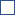 Accepte sans réserve et de manière irrévocable les termes et conditions du règlement et les décisions souveraines que prendra l’Organisateur pour sa parfaite application*Confirme mon consentement et celui de la personne référente du projet pour le recueil et le traitement des données personnelles nous concernant* * Chacune des cases ci-dessus devra être cochée. Fait à .............................................................. le ..................................................................................Signature du (de la) chef(fe) d’établissement et cachet :Le DÉPÔT DES CANDIDATURES doit comporter :Le dossier de candidature 2022-2023 (en PDF)Une Vidéo de présentation de 45 secondes à 2 minutesLa vidéo reflétera l'action menée avec des prises de parole et des explications des licenciés et/ou du référent du projet-action. La commission nationale conseille fortement d’associer l’ensemble des documents supports à l’envoi de votre dossier de candidature, tels que :Présentation PowerPoint - KeyNote – Prezi – Glide, etc.Fichiers Word, PDFArticles de presseInterview de la communauté éducativePhotos au format Jpeg DATE LIMITE D’ENVOI DES DOSSIERS DE CANDIDATURE, LE VENDREDI 26 MAI 2023 À       marie-ange.daffis@unss.org et corinne.tison@unss.orgCopie à votre service départemental UNSS et à votre service régional UNSSPour toute question ou information complémentaire, ne pas hésiter à prendre contact avec vos services départementaux ou régionaux UNSS		Établissement classé en collège REP OU REP+ (Réseau d’Éducation Prioritaire) : Oui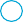   Non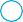 Lycée professionnel : Oui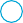   NonLe projet-action est-il en cours de réalisation ? Oui  NonLe projet-action est-il déjà réalisé ? Oui  Non